OGŁOSZENIE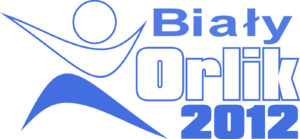 Wszystkich miłośników łyżwiarstwa zapraszamy na lodowisko – Biały Orlik przy Zespole Szkół Ogólnokształcących nr 1 im. Zbigniewa Herberta   w Lublinie /SP 45 i XIV LO/przy ul. Radzyńskiej 5 /Czechów/ Lodowisko czynne od 13 grudnia 2023 r. w dni robocze od 16.00 do 20.00  w soboty i niedziele oraz FERIE ZIMOWE od 9.00 – 14.00 oraz od 15.00 do 20.00Lodowisko jest udostępniane nieodpłatnie!Funkcjonowanie lodowiska jest uzależnione od warunków pogodowych.Informacje dotyczące funkcjonowania lodowiska w danym dniu można uzyskać pod nr tel. 81 741 37 03Dyrektor Zespołu Szkół Ogólnokształcących nr 1 im. Zbigniewa HerbertaWojciech KalickiLublin, 11 grudnia 2023 r.